МИНИСТЕРСТВО ЗДРАВООХРАНЕНИЯ РОССИЙСКОЙ ФЕДЕРАЦИИ(Минздрав России) ПРИКАЗ     26.05.2016 г.                                                   № 419-пМоскваО награждении	За заслуги в области здравоохранения и многолетний  добросовестный труд  наградить работников медицинских и фармацевтических организаций Приморского края:нагрудным знаком «Отличник здравоохранения»Министр 						                                             В.И. СкворцоваАлександровой Татьяны Ивановныврача государственного автономного учреждения здравоохранения «Краевой клинический центр специализированных видов медицинской помощи», г. ВладивостокАлесенкоВиктора Константиновича-заведующего отделением  краевого государственного бюджетного учреждения здравоохранения «Находкинская городская больница», г. НаходкаАшетовойЕлены Викторовны-заведующей отделением краевого государственного бюджетного учреждения здравоохранения «Владивостокская клиническая больница № 4», г. ВладивостокБеловойГалины Леонидовны-заведующей отделением краевого государственного бюджетного учреждения здравоохранения «Находкинская городская больница», г. НаходкаБлаговистной Ирины Владимировны-медицинской сестры краевого государственного автономного учреждения здравоохранения «Владивостокская клиническая больница № 2», г. ВладивостокБойкоНатальи Евгеньевны-врача краевого государственного бюджетного учреждения здравоохранения «Владивостокская детская поликлиника № 5»,   г. ВладивостокБроницкойОльги Владимировны-врача государственного бюджетного учреждения здравоохранения «Краевая детская клиническая больница № 2»,  г. Владивосток               БурковскогоАлексея Александровича-врача краевого государственного бюджетного учреждения здравоохранения «Артемовская городская больница № 2», г. АртемВальтерТатьяны Николаевны-старшей медицинской сестры государственного бюджетного учреждения здравоохранения «Краевой противотуберкулезный диспансер          № 1», г. УссурийскВыхрестюка Андрея Владимировича-заведующего отделением государственного бюджетного учреждения здравоохранения «Приморская краевая клиническая больница №1», г. ВладивостокГолоскоковойОльги Михайловны-главного врача краевого государственного бюджетного учреждения здравоохранения «Владивостокская детская поликлиника № 7»,           г. ВладивостокГороховойАнастасии Витальевны-главного врача государственного бюджетного учреждения здравоохранения «Краевая клиническая детская психиатрическая больница», г. Владивосток               Дегтяревой Ирины Викторовны-старшей акушерки государственного бюджетного учреждения здравоохранения «Приморская краевая клиническая больница №1», г. ВладивостокЕндовицкой Виктории Викторовны-заместителя главного врача по амбулаторно-поликлинической работе краевого государственного бюджетного учреждения здравоохранения «Ханкайская центральная районная больница», с. Камень- РыболовЗмушкоЛюдмилы Евгеньевны-заместителя главного врача по медицинской части краевого государственного бюджетного учреждения здравоохранения «Станция скорой медицинской помощи г. Уссурийска»,                          г. УссурийскИльиной Натальи Викторовны-врача государственного бюджетного учреждения здравоохранения «Краевая детская клиническая больница № 1», г. ВладивостокКоровацкойОльги Викентьевны-врача краевого государственного бюджетного учреждения здравоохранения «Уссурийская центральная городская больница», г. УссурийскКостюченко Татьяны Степановны-врача краевого государственного бюджетного учреждения здравоохранения «Октябрьская центральная районная больница»,                            с. ПокровкаКрапивной Татьяны Владимировна-врача краевого государственного автономного учреждения здравоохранения «Владивостокская клиническая больница № 2», г. ВладивостокЛебедеваСергея Васильевича-главного врача краевого государственного бюджетного учреждения здравоохранения «Владивостокская клиническая больница № 1», г. Владивосток Левицкого Владимира Александровича-заведующего отделением краевого государственного бюджетного учреждения здравоохранения «Артемовская городская больница № 1», г. АртемМазур Валентины Ивановны-заведующей поликлиникой краевого государственного бюджетного учреждения здравоохранения «Находкинская городская больница», г. НаходкаМаксименко Натальи Николаевны-заместителя главного врача по медицинской части государственного бюджетного учреждения здравоохранения «Краевой наркологический диспансер», г. ВладивостокМаслова Владимира Петровича-врача государственного бюджетного учреждения здравоохранения «Приморский краевой онкологический диспансер»,                              г.  ВладивостокМасюк Натальи Васильевны-заведующей детской поликлиникой краевого государственного бюджетного учреждения здравоохранения «Дальнегорская центральная городская больница», г. ДальнегорскПартинаАлександра Павловича-главного врача краевого государственного казенного учреждения здравоохранения «Территориальный центр медицины катастроф»,  г. ВладивостокПетрухновойТатьяны Теодоровны-врача государственного бюджетного учреждения здравоохранения «Краевая клиническая больница № 2»,  г. Владивосток               ПичугинаАлексея Петровича-заведующего отделением краевого государственного бюджетного учреждения здравоохранения «Владивостокская клиническая больница № 1», г. ВладивостокПономаренко Натальи Николаевны-врача государственного бюджетного учреждения здравоохранения «Краевая клиническая больница № 2»,  г. Владивосток               Попковой Тамары Никитичны-врача краевого государственного бюджетного учреждения здравоохранения «Кавалеровская центральная районная больница», п. КавалеровоПоповойИрины Васильевны-врача государственного бюджетного учреждения здравоохранения «Приморская краевая клиническая больница № 1»,                              г. ВладивостокРубан Елены Петровны-врача краевого государственного бюджетного учреждения здравоохранения «Владивостокская поликлиника № 6»,  г. ВладивостокРусиновойНатальи Петровны-врача краевого государственного бюджетного учреждения здравоохранения «Владивостокская  поликлиника № 1»,  г. ВладивостокРыбалкинойВалентины Николаевны-врача государственного автономного  учреждения здравоохранения «Краевой клинический центр специализированных видом медицинской помощи», г. ВладивостокСевастьяновойНатальи Александровны-заместителя главного врача по медицинской части государственного бюджетного учреждения здравоохранения «Приморский краевой противотуберкулезный диспансер»,                               г. ВладивостокСтужинойИнессы Львовны-заведующей отделением краевого государственного бюджетного учреждения здравоохранения «Владивостокская клиническая больница № 1», г. ВладивостокТрухинойВеры Васильевны-врача краевого государственного бюджетного учреждения здравоохранения «Партизанская  городская больница № 1», г. ПартизанскФирсовойТатьяны Юрьевны-заведующей отделением краевого государственного бюджетного учреждения здравоохранения «Арсеньевская городская больница», г. АрсеньевХодовойЛюдмилы Владимировны-врача государственного автономного  учреждения здравоохранения «Краевой клинический центр специализированных видом медицинской помощи», г. ВладивостокХоменкоАллы Евгеньевны-врача краевого государственного бюджетного учреждения здравоохранения «Лесозаводская центральная городская больница»,                         г. ЛесозаводскЧервяковой Людмилы Антоновны  - заведующей отделением краевого государственного бюджетного учреждения здравоохранения «Спасская городская больница», с. СпасскоеЧеркашинаАлександра Яковлевича-врача государственного бюджетного учреждения здравоохранения «Приморская краевая клиническая больница№ 1»,                              г. ВладивостокШиряевойВалентины Ивановны-заведующей отделением краевого государственного бюджетного учреждения здравоохранения «Уссурийская центральная городская больница», г. УссурийскЯблонскогоАлексея Ивановича-заместителя главного врача по клинико-экспертной работе государственного бюджетного учреждения здравоохранения «Краевая психиатрическая больница № 1»,                  г. УссурийскБерезникова Сергея Кимовичазаведующего отделением краевого государственного бюджетного учреждения здравоохранения «Уссурийская центральная городская больница»Улановой Ирины Николаевны-главную медицинскую сестру краевого государственного бюджетного учреждения здравоохранения «Уссурийская центральная городская»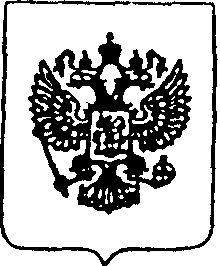 